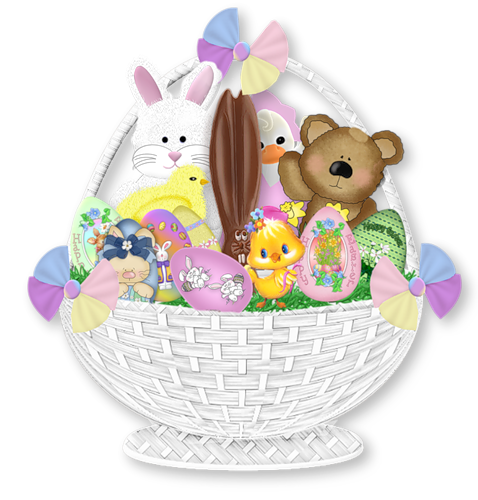 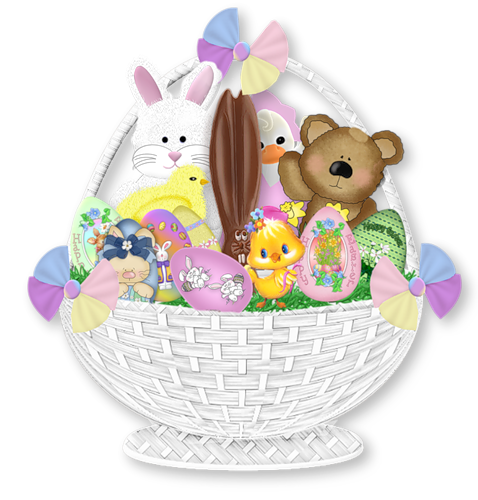 USKRSNA ZGODAMEDO: Izgleda da zeko ide,              Uši mu se duge vide.ZEKO: Dobro jutro medo,            Od srca ti želim.MEDO: Dobro jutro,               kamo žuriš,               prijatelju zeko?ZEKO: Pisanice šumom dijelim,            A jako me boli noga.            Pomozi mi košaricu           nositi zbog toga.MEDO: Košaricu daj!              Nosit ću je vrlo rado              Kroz naš šumski kraj.MIŠ: Ciju, ciju!          Kao da mi s vidom          Nije sve u redu          ili stvarno vidim         uskrsnoga medu.                 Jadranka Čunčić BandovPrepiši u bilježnicu i odgovori na pitanja:1.Tko se sreo u šumi?U šumi su se sreli _______________ i _________________ .2.Po čemu je medo prepoznao zeku?Medo je zeku prepoznao po __________________ _______________ .3.Što zeko dijeli šumom?Zeko šumom dijeli ______________________ .4. Što zeku boli?Zeku boli _________________ .5.Pristaje li medo pomoći zeki?Medo __________________ pomoći zeki.6. Nacrtaj zeku i uskrsnu košaricu.